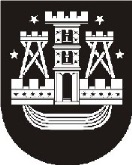 KLAIPĖDOS MIESTO SAVIVALDYBĖS TARYBOSANTIKORUPCIJOS KOMISIJADĖL KOMISIJOS POSĖDŽIO DARBOTVARKĖS Pranešu, kad š. m. birželio 23 d. šaukiamas Antikorupcijos komisijos posėdis. Posėdis vyks nuo 14.00 val. nuotoliniu būdu. Planuojama posėdžio trukmė – 2,0 val. Posėdžio darbotvarkė:1. Antikorupcijos komisijos veiklos 2020 m. plano pristatymas ir svarstymas.2. Antikorupcijos komisijos veiklos 2019 m. ataskaitos svarstymas ir tvirtinimas.3. Antikorupcijos komisijai pateiktų skundų ir pareiškimų pristatymas.4. Kiti klausimai.Komisijos nariams pagal sąrašą2020-06-19Nr.2020 – 05/3Antikorupcijos komisijos pirmininkas Rimantas Didžiokas